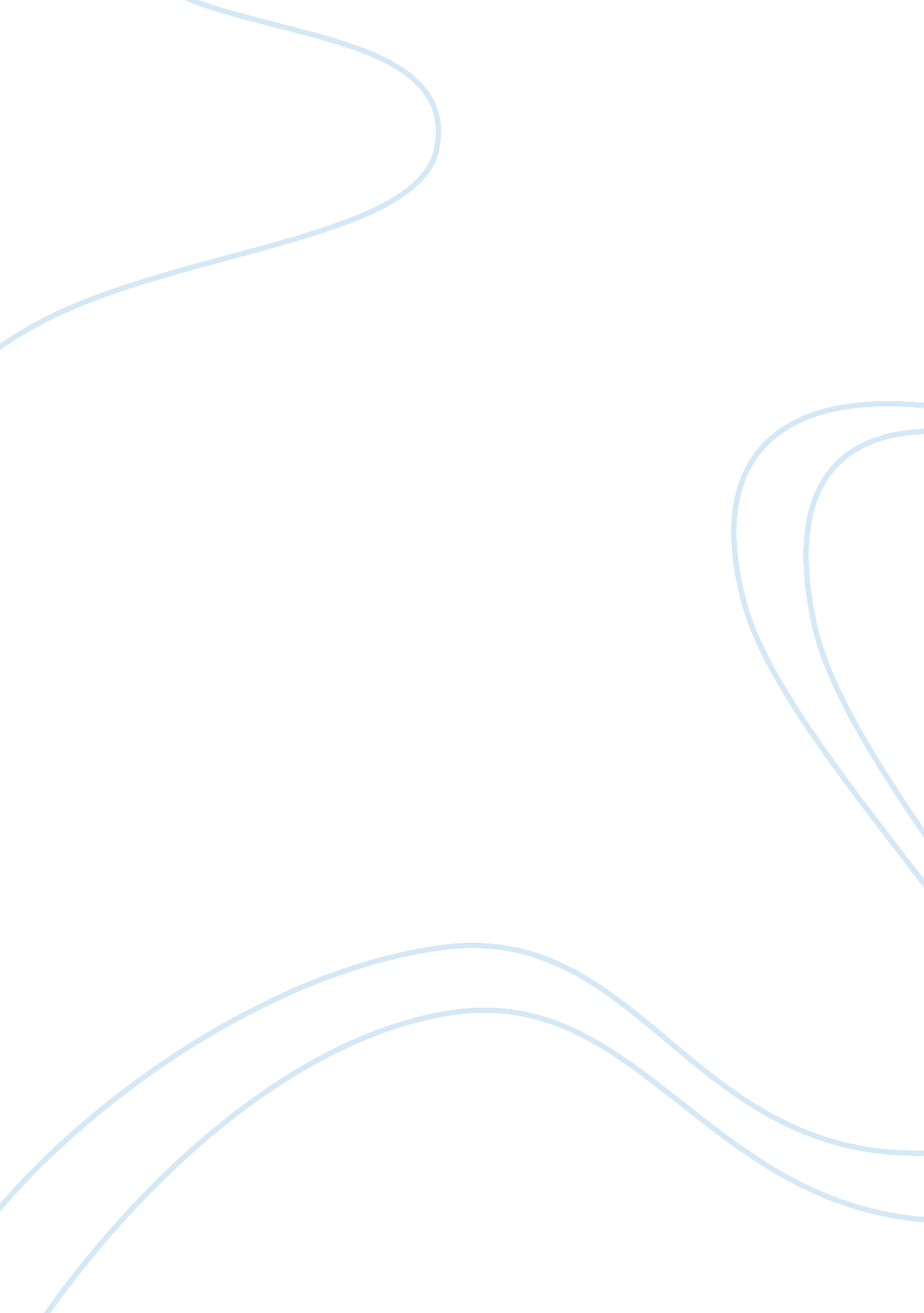 Arranged marriage is not relevant in today’s societyFamily, Marriage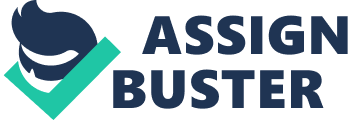 ARGUMENTATIVE ESSAY In an arranged marriage, the choice of a husband or wife is done by parents or the elderly. What do you think of this practice in today’s society? Discuss. Write in no more than 350 words. In an arranged marriage, the choice of a husband or wife is done by parents or the elderly. In this era ofscience and technology, people doesn’t depends on their families or the elderly anymore. They trust that true love come naturally in their life’s. Arranged marriage is not relevant in today’s society because of several reasons. Firstly, the reason why arranged marriage is done by young adults because oftechnologyin today’s society after merdeka. In new modern, people always with internet , hand phone and television. Nowadays, the internet plays a crucial part in our lives. It is one of the most useful inventions of all time. For example, Facebook, Yahoo Messenger, Twitter and Skype invite us to know people each other from others country compare to the past generations which do know about technology. Thus, the technology plays a major rule in our life’s today. Besides that, educated is one of the reasons why arranged marriage is not relevant in today’s society. This is because, people in this generations have a lot of opportunity to continues their study until university or overseas. They will choose their partner in life which have a goodcareerand high wages. In the past generations, the women of that time have no chance to further their study and have a good life. Therefore, it is undeniable that educated is the reason why arranged marriage is not relevant in today’s society. Apart from that, people like to travel at other country withfamilyor friends to get a new experiences there. For example, people which travel at overseas maybe will like theircultureand meets new people from other country. From knowing each other, they might have a relationship with the person they like. The ancients doesn’t have an opportunity to travel because they are lack ofmoneyand facilities. Because of that, they just depends on recommendations of their parents to arranged their marriage. In a nutshell, arranged marriage is not relevant in today’s society because of several reasons. In order to gain those benefits, we need to have that advantages. 